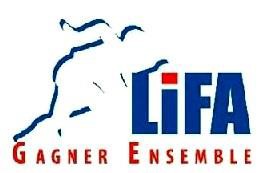 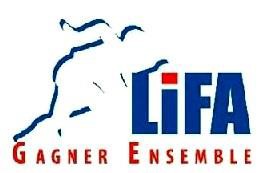 FORMULAIRE SPECIFIQUE QUALIFICATION EXCEPTIONNELLECATEGORIE : BE	– MI	(*) / SEXE : G	– F	(*)(*) cocher la bonne caseNOM :PRENOM :N° DE LICENCE :CLUB :EpreuvesDatesLieuxPerformancePointsptsptsptsptsptsptsptsptsTOTAL DE POINTSpts